Datum:	  	        17.08.2023Zimmer-Nr.:	               3701Auskunft erteilt:          S. Joachim-MeyerDurchwahl:	              0541 501-3901Fax: (0541) 501-         63901  E-Mail: joachim-meyer@massarbeit.de PressemitteilungVon der Bewerbung bis zum erfolgreichen AusbildungsstartAusbildungslotsinnen und -lotsen der MaßArbeit unterstützen bei dem Übergang von der Schule zum BerufOsnabrück. Wie schreibe ich eine Bewerbung? Was muss ich beim Vorstellungsgespräch beachten? Wie können Eltern ihre Kinder bei der Berufswahl und bei der Suche nach einem Ausbildungsplatz unterstützen? Beim Übergang von der Schule in den Beruf stehen Jugendliche und ihre Eltern oftmals vor zahlreichen Fragen. Antworten bieten die kompakten Broschüren der MaßArbeit. Kurz und in verständlicher Sprache geben die Ausbildungslotsinnen und -lotsen der MaßArbeit hilfreiche und praxisnahe Tipps, die den Mädchen und Jungen den Start in das Berufsleben erleichtern. Und auch vor Ort sind die Ausbildungslotsinnen und -lotsen für die Jugendlichen da. „Die ersten Schritte ins Berufsleben sind für viele Jugendliche, aber auch für die Eltern, eine große Herausforderung. Die Berufswahl ist eine der ersten großen Entscheidungen im Leben der jungen Menschen, bei der sie vielfach Unterstützung benötigen. Unsere Ausbildungslotsinnen und -lotsen begleiten die jungen Erwachsenen auf ihrem Weg in die berufliche Zukunft“, betont Kristina Steinhake, Teamleiterin Ausbildungslotsen der MaßArbeit. Mit den Broschüren im Dreierpack erhielten die Jugendlichen Tipps und Ratschläge auf einen Blick. Die Broschüre zur Bewerbung im handlichen DIN A5-Format informiert nicht nur über die Bestandteile einer Bewerbung und den Aufbau des Anschreibens und des Lebenslaufs, sondern enthält auch Bewerbungsvorlagen und Tipps für das professionelle Bewerbungsfoto. War die Bewerbung erfolgreich, folgt die Einladung zum Vorstellungsgespräch beim potenziellen künftigen Ausbildungsbetrieb: In der zweiten Broschüre dreht sich alles um die Erstvorstellung beim Arbeitgeber. Mit Hilfe der Infobroschüre können sich die Jugendlichen auf den Termin vorbereiten. Enthalten sind auch Tipps für den erfolgreichen Verlauf des Gesprächs und wie die Bewerberinnen und Bewerber mit ihren Fähigkeiten beeindrucken können. Hat es mit der Bewerbung geklappt, nehmen die Jugendlichen ihre Ausbildung im Betrieb auf. Was sie dabei beachten müssen und wie der Start gelingt, darüber gibt die Broschüre „Mein Start in die Ausbildung“ Auskunft. Ergänzt wird der informative Dreierpack durch eine Broschüre, die sich an Eltern richtet und diesen Hilfestellung bei der Berufsorientierung ihrer Kinder gibt. Erstellt wurden die Broschüren von den zwölf Ausbildungslotsinnen und -lotsen der MaßArbeit. „An zwei Standorten im Osnabrücker Land sind sie vor Ort die richtigen Ansprechpersonen rund um das Thema Ausbildung. Die Beratung ist kostenlos, freiwillig und vertraulich“, sagt Kristina Steinhake. „Besonders viele Jugendliche erreichen wir mit unseren Workshops, beispielsweise zu den Themen Timing im Bewerbungsprozess und Start in die Ausbildung.“„Wir begleiten die Jugendlichen im Alter von 15 bis 26 Jahren im Übergang von der Schule zum Beruf. Wir beraten sie zur Berufswahl, stellen mit ihnen Bewerbungsunterlagen zusammen, üben Einstellungstests und bereiten sie eingehend auf Vorstellungsgespräche vor“, betont Stefan Loreiro Silva, Ausbildungslotse im Nordkreis. Darüber hinaus sind die Ausbildungslotsen aber auch bei anderen Anliegen wie zum Beispiel Stress in der Schule oder zu Hause für die Jugendlichen da. „Auch wenn es in der Ausbildung nicht optimal läuft, können sich die jungen Menschen vertrauensvoll an uns wenden. So können wir frühzeitig unterstützen und unter Umständen einen Abbruch der Ausbildung verhindern“, unterstreicht Martin Möller, Ausbildungslotse im Ostkreis. Das Team der Ausbildungslotsen ist vor Ort zudem für die Schulen, Eltern und insbesondere für die Unternehmen beratend im Einsatz. „Wir helfen bei der Suche nach Auszubildenden und beraten auch dahingehend, wie Jugendliche für eine Ausbildung begeistert werden können“, so Carolin Pieper, Ausbildungslotsin im Südkreis. Die Broschüren sind bei der MaßArbeit, 0541-501 3715, erhältlich. Viele weitere Informationen, die Broschüren zum Download sowie die Kontaktdaten und Vorstellungsvideos der Ausbildungslotsinnen und -lotsen der MaßArbeit gibt es auf den Seiten www.ausbildungsregion-osnabrueck.de und www.massarbeit.de. Bildunterschrift: Die Teamleiterin der Ausbildungslotsen, Kristina Steinhake, und die Ausbildungslotsin Carolin Pieper (Südkreis) und der Ausbildungslotse für den Ostkreis, Martin Möller, unterstützen die Jugendlichen mit Rat und Tat.Foto: Hermann Pentermann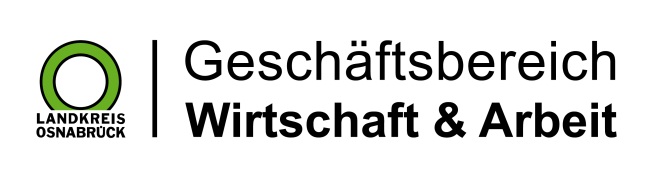 Landkreis Osnabrück · Postfach 25 09 · 49015 Osnabrück          Die Landrätin